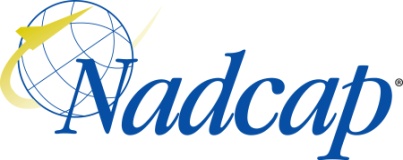 The Metallic Material Manufacture Task Group covers the following processes:Notice 1:	All times are approximate and subject to change.  Please contact PRI for updated information.Notice 2:	At the beginning of each day, the meeting will start with Opening Comments consisting of: Call to Order, Verbal Quorum Check, Introductions (as needed), Routing of the Attendance List (as needed)Notice 3:	Please bring your agenda with you to the meeting. Copies will not be available on-site.Best Practices: 1) Start all meetings on time. 2) Follow the agenda. 3) No long-winded discussions Caution: Restricted Export Controlled (e.g. ITAR, EAR) material is prohibited from presentations.  It is the responsibility of the presenter to ensure that this material is not included.  Presentations should not contain proprietary information without the approval of the organization which owns the information.Any non-Nadcap agenda topics require approval by the Director, Nadcap Program and Aerospace Operations.RECORDING POLICY:Audio or video recording of Nadcap meetings is prohibited unless formal approval is received from all attendees and recorded in the minutes. Violators of this policy will be asked to stop recording. Failure to stop recording or repeated attempts to record may result in expulsion from the meeting and/or the Nadcap program.Meeting Objectives:Checklist DevelopementAuditor Hiring and SelectionCreate Task Group DocumentationMonday, June 22, 20158:00am1.0	Opening Comments (daily)1.1	Call to Order/Verbal Quorum Check1.2	Safety Information:1.3	Review Code of Ethics (Ref: Attendees’ Guide) and Meeting Conduct1.4	Present the Antitrust Video (only @ the first open meeting of the week for each Task Group)1.5	Review Agenda1.6	Acceptance of Previous Meeting Minutes8:30am2.0	History/Status9:00am3.0	Rolling Action Item List (RAIL) Review10:00am4.0	Voting Membership/Succesion Planning4.1	Voting Member Status4.2	Selection of Vice Chair4.3	Approval of new Voting members11:00am5.0	Checklist Development12:00pm – 1:00pmLUNCH BREAK1:00pm5.0	Checklist Development5:00pmADJOURNMENTTuesday, June 23, 20158:00 am – 9:00 amSupplier Orientation & Tutorial – An introduction and overview of the Nadcap program8:00am1.0	OPENING COMMENTS (DAILY)1.1	CALL TO ORDER/VERBAL QUORUM CHECK8:15am6.0	SUBSCRIBER TOPICS9:00am1.0	Opening Comments1.1	Call to Order/Quorum Check9:15am7.0	Sub-Group Activities Debrief7.1	Definitions7.2	Audit Handbook7.3	OP 1114 Appendix MMM12:00pm – 1:00pmLunch Break1:00pm8.0	Auditor Hiring and Auditor Selection8.1	Auditor Interview questions8.2	Auditor Interview process8.3	Requried Auditor Qualifications2:30pm5.0	Checklist Development4:45pmADJOURNMENT5:00 pm – 7:00 pmSupplier Support Committee Meeting - All suppliers are encouraged to attend.Wednesday, June 24, 20158:00am1.0	Opening Comments8:15am9.0	Audit Process Development11:00am10.0	Future Plans12:00p, – 1:00pmLunch Break1:00pm11.0	Forging Next Steps11.1	Go forward plan for checklist development and auditing11.2	Determine test audits11.3	Sub-teams2:30pm12.0	New Business3:30pm13.0	Agenda for Next Meeting4:00pm14.0	Review New Action Items4:20pm15.0	Closing Comments4:45pmADJOURNMENT5:00 pm – 7:00 pmPlanning & Ops – Task Group Chairs and Staff Engineers are required to attend.Monday, June 22, 2015(quorum must be verbally established DAILY at the beginning of each meeting)Tuesday, June 23, 2015(quorum must be verbally established DAILY at the beginning of each meeting)Wednesday, June 24, 2015(quorum must be verbally established DAILY at the beginning of each meeting)ForgingCastingRaw Material8:00amOPENOpening Comments (daily)Call to Order/Verbal Quorum CheckIntroductionsSafety Information:Review Fire Exits in Meeting RoomInform PRI Staff person of any emergenciesReview Code of Ethics (Ref: Attendees’ Guide) and Meeting ConductPresent the Antitrust Video (only @ the first open meeting of the week for each Task Group)Review AgendaAcceptance of Previous Meeting MinutesElaine BoswellJerry AstonJim Lewis8:30amOPENHistory/StatusBrief description of the history and current status of the MMM TGElaine Boswell 9:00amOPENRolling Action Item List (RAIL) ReviewReview the status of items currently on the RAILJerry AstonJim Lewis10:00amOPENVoting Membership/Succesion PlanningVoting Member StatusVoting members to be reviewed against requirements for maintaining voting membershipSelection of Vice ChairApproval of new Voting membersElaine Boswell11:00amOPENChecklist Development Work to complete AC7140 Forging checklistResolve ballot commentsSection 11 – re-structuringSection 12 review un-necessary duplicationAppendix A – propose removing from checklist and adding to handbookLength of Audit – number and type of Job auditsElaine Boswell12:00pm – 1:00pmLUNCH BREAK1:00pmOPENChecklist Development Work to complete AC7140 Forging checklistResolve ballot commentsSection 11 – re-structuringSection 12 review un-necessary duplicationAppendix A – propose removing from checklist and adding to handbookLength of Audit – number and type of Job auditsElaine Boswell5:00pmOPENADJOURNMENT8:00 am – 9:00 amSupplier Orientation & Tutorial – An introduction and overview of the Nadcap program8:00amCLOSEDOpening Comments (daily)Call to Order/Verbal Quorum CheckVerify only Subscriber Members are in attendanceIntroductionsElaine Boswell8:15amCLOSEDSubscriber TopicsMandatesOther IssuesElaine Boswell9:00amOPENOpening CommentsCall to Order/Quorum CheckElaine Boswell9:15amOPENSub-Group Activities DebriefDefinitionsAudit HandbookOP 1114 Appendix MMMElaine Boswell12:00pm – 1:00pmLunch Break1:00pmOPENAuditor Hiring and Auditor SelectionAuditor Interview questionsAuditor Interview processRequried Auditor QualificationsTo include drafting OP 1116, Appendix MMMElaine Boswell2:30pmOPENChecklist DevelopmentWork to complete AC7140 Forging checklistResolve ballot commentsSection 11 – re-structuringSection 12 review un-necessary duplicationAppendix A – propose removing from checklist and adding to handbookLength of Audit – number and type of Job auditsElaine Boswell4:45pmOPENADJOURNMENT5:00 pm – 7:00 pmSupplier Support Committee Meeting - All suppliers are encouraged to attend.8:00amOPENOpening CommentsCall to order/Quorum CheckElaine Boswell8:15amOPENAudit Process DevelopmentDetermine number of  job audits required in total and per forging typeDetermine audit lengthElaine Boswell11:00amOPENFuture PlansNext process to address (Castings, Raw Materials, Additional Forging Slash Sheet)Future Task Group makeupElaine Boswell12:00p, – 1:00pmLunch Break1:00pmOPENForging Next StepsGo forward plan for checklist development and auditingDetermine test auditsSub-teamsElaine Boswell2:30pmOPENNew BusinessElaine BoswellJerry AstonJim Lewis3:30pmOPENAgenda for Next MeetingDevelop the agenda for the October 2015 meeting in Pittsburgh, PA, USAElaine Boswell4:00pmOPENReview New Action ItemsAssign responsibility and due datesJerry Aston Jim Lewis4:20pmOPENClosing CommentsElaine Boswell4:45pmOPENADJOURNMENT5:00 pm – 7:00 pmPlanning & Ops – Task Group Chairs and Staff Engineers are required to attend.